Porin Teollisuustyöntekijät ry ammattiosasto 6:nKevätkokous22.4.2021Paikka: 	Etänä TEAMS-sovelluksen välityksellä. Kokoontumisrajoituksen mukaisesti kutosen kulmalla voi osallistua ainoastaan 6 henkeä (Pohjoispuisto 2, Pori).Aika: 	torstaina, 22.4.2021 kello 17.00Asiat: 	Sääntöjen kevätkokoukselle määräämät asiat, mm.käsitellään vuoden 2020 vuosikertomuskäsitellään vuoden 2020 tilinpäätös ja tarkastuskertomuspäätetään tilinpäätöksen vahvistamisesta ja vastuuvapauden myöntämisestä.muut mahdolliset asiat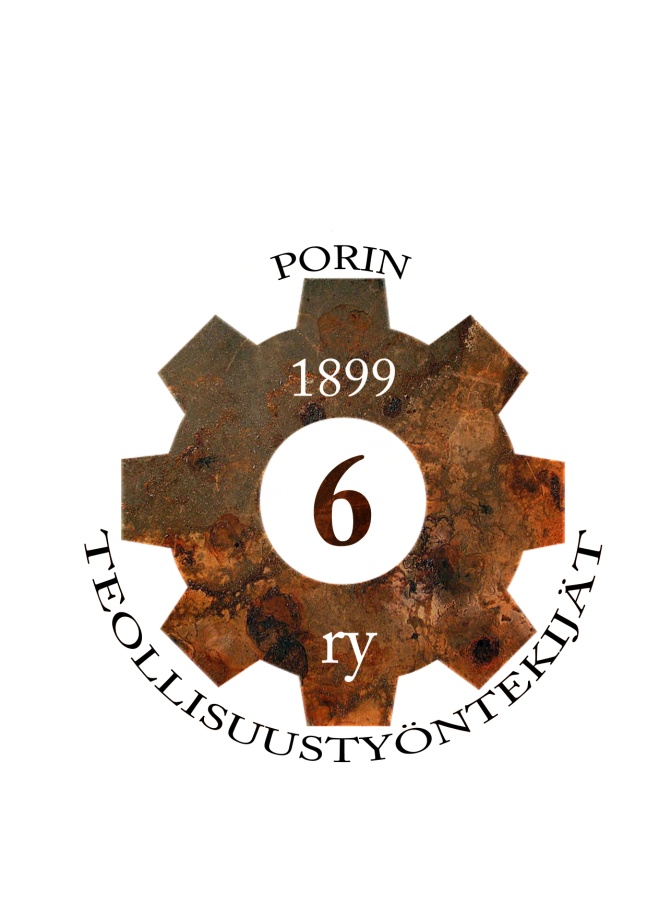 Ilmoittautumiset kokoukseen 21.4.2020 mennessä ao6.esalehtila@gmail.comilmoittautuneille lähetetään linkki TEAMS-kokoukseen.Mikäli haluat osallistua kutosen kulmalla, ilmoita se erikseen. Mukaan mahtuu muutama nopein ilmoittautuja.Porin Teollisuustyöntekijät ry ammattiosasto nro 6  hallitus.